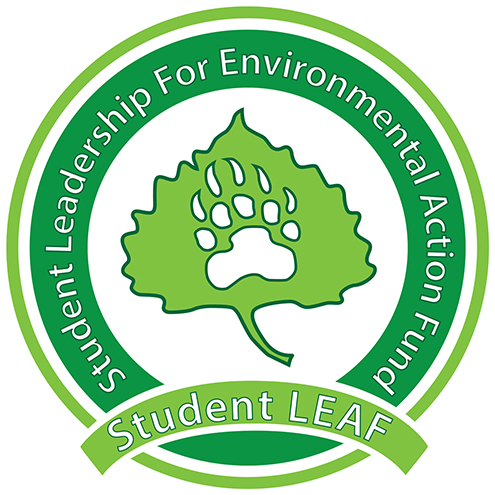 Date| | Meeting called by  | M. Wike, Vice President |  |  |  | T. Boen, Public Relations|  | , Advisor | C. Romulo, AdvisorGeneral Notes:TimeItemOwner4:054:05Public Comment: goal to offer recycling to off campus students – mainly greek lifeEmmy contact with Greek Life (Michelle Harvey) Kirk – LEAF and others have attempted in the pastMomentum – get info from StephanieAwareness raising? - competitions Jacob McMillen4:154:18M. WikeE. ScottGreen Team:Student contacted about project with nutrition classMore info next weekJ. JenkinsPublic Relations: Paint a leaf, take a leaf –October 15 from 11-1 LEAF sticker – working on Individual interested in shadowing for position next yearLEAF info on tables – maybe cycling TV in dining hall?“Lights by LEAF” – including informationAASHE notes Green/Sustainability Ambassador within departments4:43Treasurer:Student Senate Announced projects – will continueT. Rapport4:46Secretary: N/A L. Van Es4:46Parking Lot:RHA – recycling and to go boxes guest speakingMarketing – McKinstryE-waste eventDonating swipes to Bear PantryBear in Mind PodcastTV in RossProject PlaquesAdvertising for positions next yearAdjournment 